§1319-B.  Findings and purposeThe Legislature finds that the proper handling of hazardous waste and protection of the natural environment are important to the public health, safety and welfare. The Legislature also finds that spills and unlicensed discharges of hazardous waste may cause damage to owners and users of property, public and private recreational activities, the natural environment and the general health and safety of citizens of the State.  [PL 1981, c. 478, §7 (NEW).]The Legislature further finds that it is in the public interest of the State and its citizens to provide the capability for prompt and effective response to spills and unlicensed discharges of hazardous waste and that this state's interest overweighs the economic burdens and any burden of strict liability imposed by this subchapter upon those engaged in generating, transporting and handling hazardous waste.  [PL 1981, c. 478, §7 (NEW).]The Legislature further finds that substantial quantities of waste oil are contaminated by hazardous waste and that waste oil, if not properly handled, is a threat to the public health, safety and welfare and to the environment and therefore must be controlled.  [PL 1983, c. 342, §5 (NEW).]SECTION HISTORYPL 1981, c. 478, §7 (NEW). PL 1983, c. 342, §5 (AMD). The State of Maine claims a copyright in its codified statutes. If you intend to republish this material, we require that you include the following disclaimer in your publication:All copyrights and other rights to statutory text are reserved by the State of Maine. The text included in this publication reflects changes made through the First Regular and First Special Session of the 131st Maine Legislature and is current through November 1, 2023
                    . The text is subject to change without notice. It is a version that has not been officially certified by the Secretary of State. Refer to the Maine Revised Statutes Annotated and supplements for certified text.
                The Office of the Revisor of Statutes also requests that you send us one copy of any statutory publication you may produce. Our goal is not to restrict publishing activity, but to keep track of who is publishing what, to identify any needless duplication and to preserve the State's copyright rights.PLEASE NOTE: The Revisor's Office cannot perform research for or provide legal advice or interpretation of Maine law to the public. If you need legal assistance, please contact a qualified attorney.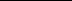 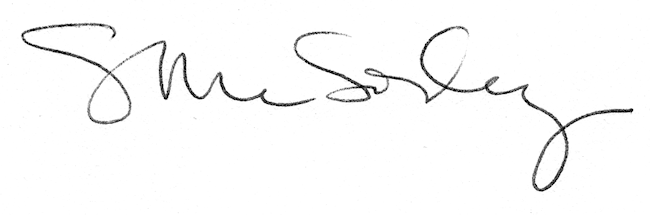 